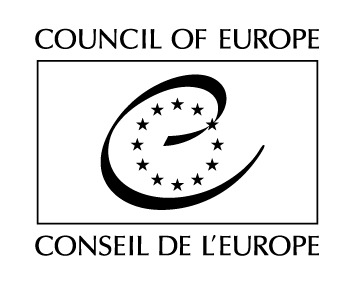 1.	The Council of Europe shall pay the amount mentioned in Article 1(1) in four instalments, as follows:% within 30 days of receipt of this Agreement duly signed;20% representing a second instalment after the submission and acceptance by the Council of Europe of the first annual interim financial report after 12 months of implementation;20% representing a third instalment after the submission and acceptance by the Council of Europe of the second annual interim financial report after 24 months of implementation;20% representing a fourth instalment after the submission and acceptance by the Council of Europe of the third annual interim financial report after 36 months of implementation;the balance of 10% within 60 days of receipt and approval of the documents specified in Article 2.2 d) and e). Payment of the balance will be based on actual expenditure (as indicated in the statement of expenditure incurred), up to the amount provided for in the estimated budget, subject to the provisions of Article 14 of this Agreement.The Grantee authorises the publication, in any form and medium, including the websites of the Council of Europe or its donors, of the title of the Agreement, the nature and purpose of the Agreement, name and locality of the Grantee and amount of the Agreement for the purpose of meeting the publication and transparency requirements of the Council of Europe or its donors.APPENDIX I – DESCRIPTION OF THE ACTIONAPPENDIX II – ESTIMATED BUDGETAPPENDIX III – MODEL FINANCIAL REPORTOne currency:Two currencies:APPENDIX IV - EUROPEAN UNION/COUNCIL OF EUROPEJOINT PROJECT’S VISUAL IDENTITY The ROMACTED Programme is co-funded by the European Union and the Council of Europe, and implemented by the Council of Europe.The EU/CoE logo is available for download here: https://www.coe.int/en/web/about-us/joint-programmes-logosPlease also refer to the following “Visual Identity of the Council of Europe – Graphic Charter”:https://www.coe.int/en/web/about-us/visual-identity The logo of the ROMACTED Programme itself is the following: 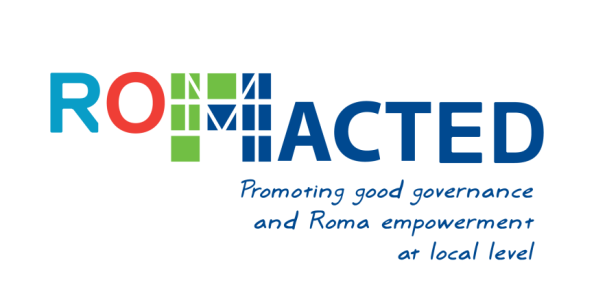 